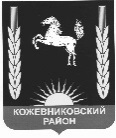 АДМИНИСТРАЦИЯ КОЖЕВНИКОВСКОГО РАЙОНАПОСТАНОВЛЕНИЕ12.05.2021                                                                                                                             № 229с. Кожевниково Кожевниковского района Томской областиОб утверждении Правил предоставления лицом, поступающим на работу на должность руководителя муниципального учреждения, руководителем муниципального учреждения муниципального образования Кожевниковский район сведений о своих доходах, об имуществе и обязательствах имущественного характера и о доходах, об имуществе и обязательствах имущественного характера своих супруги (супруга) и несовершеннолетних детейВ соответствии со статьей 275 Трудового кодекса Российской Федерации, статьей 8 Федерального закона от 25 декабря 2008 года № 273-ФЗ «О противодействии коррупции», ПОСТАНОВЛЯЮ:1. Утвердить Правила предоставления лицом, поступающим на работу на должность руководителя муниципального учреждения, руководителем муниципального учреждения муниципального образования Кожевниковский район сведений о своих доходах, об имуществе и обязательствах имущественного характера и о доходах, об имуществе и обязательствах имущественного характера своих супруги (супруга) и несовершеннолетних детей в соответствии с приложением к настоящему постановлению.2. Признать утратившим силу постановление Администрации Кожевниковского района от 10.02.2015 № 88 «Об утверждении Положения о предоставлении гражданином, поступающим на должность руководителя муниципального учреждения (при поступлении на работу) и руководителем муниципального учреждения (ежегодно) сведений о своих доходах, об имуществе и обязательствах имущественного характера своих супруга (супруги) и несовершеннолетних детей».3. Опубликовать настоящее постановление в районной газете «Знамя труда» и разместить на официальном сайте органов местного самоуправления Кожевниковского района.4. Настоящее постановление вступает в силу со дня его официального опубликования.5. Контроль за исполнением настоящего постановления возложить на Управляющего делами Администрации Кожевниковского района Бирюкову И.А.Глава Кожевниковского района                                                                          А.А. МалолеткоЕ.А. Маслова22088Приложениек постановлениюАдминистрации Кожевниковского районаот___________2021г.  №_______Правила предоставления лицом, поступающим на работу на должность руководителя муниципального учреждения, руководителем муниципального учреждения муниципального образования Кожевниковский район сведений о своих доходах, об имуществе и обязательствах имущественного характера и о доходах, об имуществе и обязательствах имущественного характера своих супруги (супруга) и несовершеннолетних детей1. Настоящие правила устанавливают порядок представления лицом, поступающим на должность руководителя муниципального учреждения, руководителем муниципального учреждения муниципального образования Кожевниковский район сведений о своих доходах, об имуществе и обязательствах имущественного характера и о доходах, об имуществе и обязательствах имущественного характера своих супруги (супруга) и несовершеннолетних детей (далее – сведения о доходах, об имуществе и обязательствах имущественного характера).2. Сведения о доходах, об имуществе и обязательствах имущественного характера представляются:1) лицом, поступающим на должность руководителя муниципального учреждения, - при поступлении на работу;2) руководителем муниципального учреждения – ежегодно, не позднее 30 апреля года, следующего за отчетным.3. Сведения о доходах, об имуществе и обязательствах имущественного характера представляются в  подведомственное  структурное подразделение Администрации Кожевниковского района, наделенное статусом юридического лица, по утвержденной Президентом Российской Федерации форме справки, заполненной с использованием специального программного обеспечения «Справки БК».4. Лицо, поступающее на должность руководителя муниципального учреждения, представляет:1) сведения о своих доходах, полученных от всех источников (включая доходы по прежнему месту работы или месту замещения выборной должности, пенсии, пособия и иные выплаты) за календарный год, предшествущий году подачи документов для поступления на работу на должность руководителя муниципального учреждения, а также сведения об имуществе, принадлежащем ему на праве собственности, и о своих обязательствах имущественного характера по состоянию на 1-е число месяца, предшествующего месяцу подачи документов для поступления на работу на должность руководителя муниципального учреждения;3) сведения о доходах супруги (супруга) и несовершеннолетних детей, полученных от всех источников (включая заработную плату, пенсии, пособия и иные выплаты) за календарный год, предшествующий году подачи лицом документов для поступления на работу на должность руководителя муниципального учреждения, а также сведения об имуществе, принадлежащем на праве собственности, и об их обязательствах имущественного характера по состоянию на 1-е число месяца, предшествующего месяцу подачи документов для поступления на работу на должность руководителя муниципального учреждения.5. Руководитель муниципального учреждения представляет:1) сведения о доходах, полученных за отчетный период (с 1 января по 31 декабря) от всех источников (включая заработную плату, пенсии, пособия и иные выплаты), сведения об имуществе, принадлежащему ему на праве собственности, и о своих обязательствах имущественного характера по состоянию на конец отчетного периода;2) сведения о доходах супруга (супруги) и несовершеннолетних детей, полученных за отчетный период (с 1 января по 31 декабря) от всех источников (включая заработную плату, пенсии, пособия и иные выплаты), сведения об имуществе, принадлежащем им на праве собственности, и об их обязательствах имущественного характера по состоянию на конец отчетного периода.6. В случае если лицо, поступающее на должность руководителя муниципального учреждения, обнаружило, что в представленных им  сведениях о доходах, об имуществе и обязательствах имущественного характера не отражены или не полностью отражены какие-либо сведения либо имеются ошибки, оно вправе представить уточненные сведения в течение одного месяца со дня представления сведений о доходах, об имуществе и обязательствах имущественного характера.В случае если руководитель муниципального учреждения обнаружил, что в представленных им  сведениях о доходах, об имуществе и обязательствах имущественного характера не отражены или не полностью отражены какие-либо сведения либо имеются ошибки, он вправе представить уточненные сведения в течение одного месяца после окончания срока, указанного в подпункте 2 пункта 2 настоящих Правил.7. Сведения о доходах, об имуществе и обязательствах имущественного характера, представляемые в соответствии с настоящими Правилами лицом, поступающим на работу на должность руководителя муниципального учреждения, а также руководителем муниципального учреждения, являются сведениями конфиденциального характера, если федеральным законом они не отнесены к сведениям, составляющим государственную тайну.8. Сведения о доходах, об имуществе и обязательствах имущественного характера, представленные руководителем муниципального учреждения, размещаются в информационно-телекоммуникационной сети «Интернет» на официальном сайте органов местного самоуправления Кожевниковского района, или по его решению – на официальном сайте муниципального учреждения не позднее 15 дней от дня представления сведений о доходах, об имуществе и обязательствах имущественного характера, и представляются для опубликования общероссийском средствам массовой информации в соответствии с требованиями, утвержденными Министерством труда и социальной защиты Российской Федерации. Управляющий деламиАдминистрации района___________И.А. Бирюкова__________________2021г.Начальник отдела правовой и кадровой работы___________________В.И. Савельева________________2021г.